Actividad publicada en la plataforma https://classroom.google.com/c/MTA2NTcyNjg3MjkzHola Chicos. Espero que estén bien. En esta oportunidad vamos a hacer tres tablas en Word.Una tabla es una disposición de datos en filas y columnas, o en algunas ocasiones en una estructura más compleja.  Aparecen en medios impresos, notas escritas a mano, software de computadora, señales de tráfico y muchos otros lugaresLas tablas suelen utilizarse con frecuencia para organizar y presentar información, ya sea texto o gráficos. También tienen muchos otros usos para crear diseños interesantes. Son una forma de organizar los datos mucho más potente que utilizando las tabulaciones u otros métodos.Una tabla está formada por celdas, agrupadas por filas y columnas. En cada celda se puede insertar texto, números o gráficos.Las herramientas que más van a utilizar en el Word para crear las tablas de ejemplo son: Insertar tabla, sombreado, bordes, combinar celdas, alineación.Mi consejo es que primero intenten hacer la tabla 1, sin mirar o preguntar cómo se trabajan y luego cuando sientan que se traban recién ahí busquen ayuda en la plataforma, padres o mirando algunos videos en Youtube (Como hacer tablas en word).Recuerden que una vez que tas terminan, la entregan subiéndolas a la plataforma.Espero sus comentarios. Nos vemos, saludos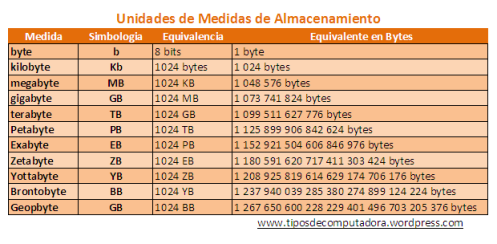 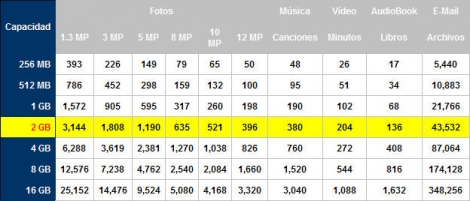 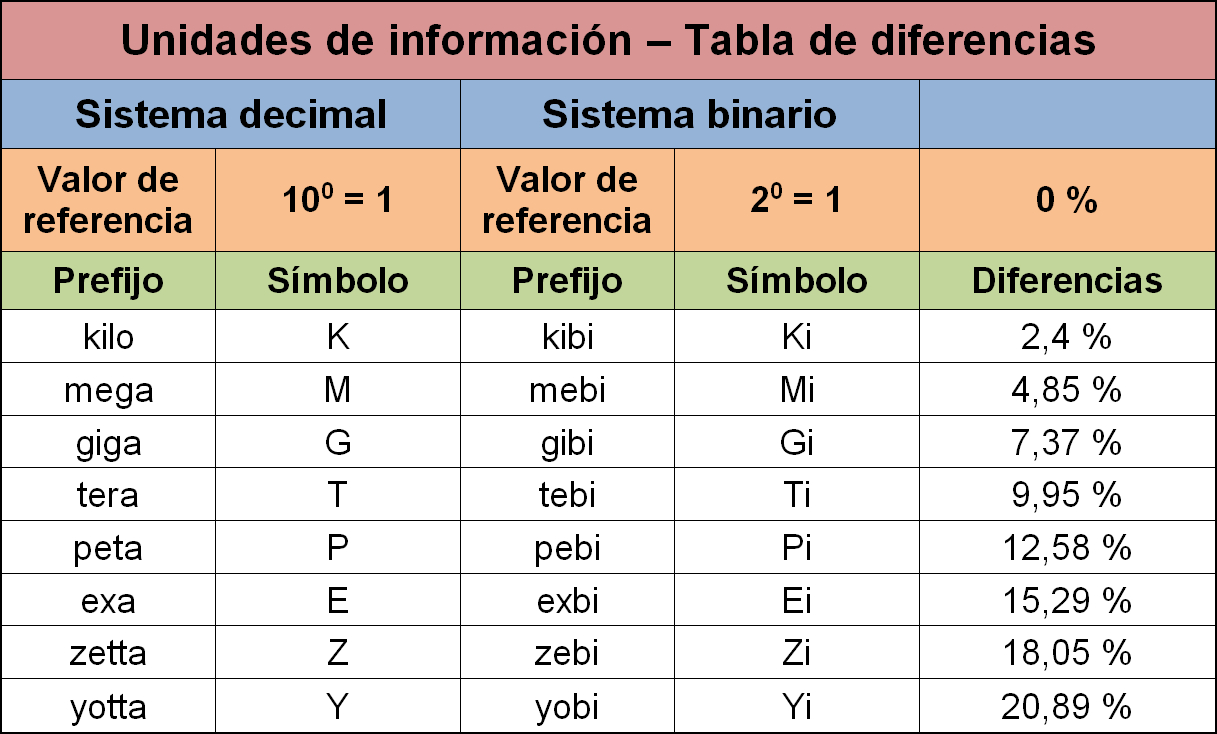 